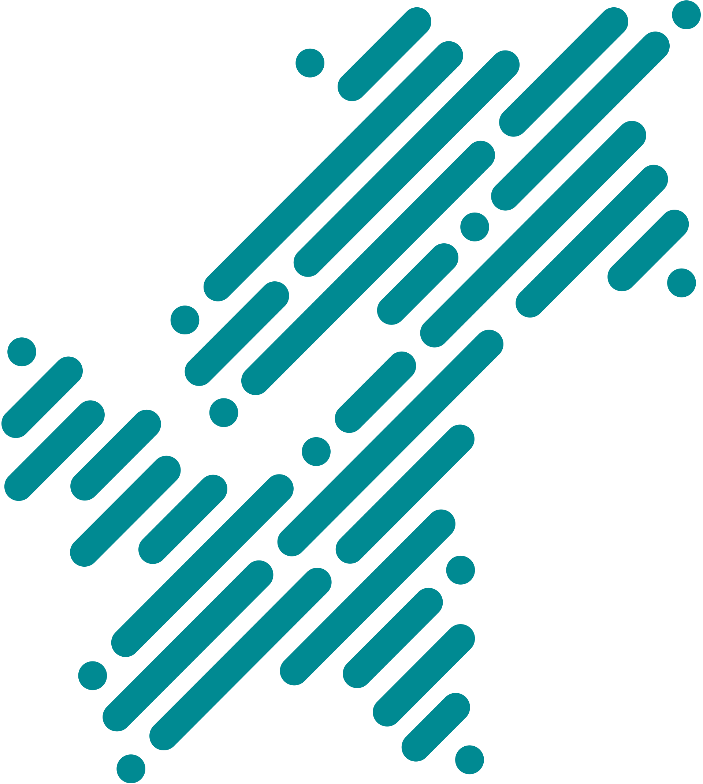 Det henvises til eksamensreglement for privatisteksamen https://www.trondelagfylke.no/privatisteksamenEksamensform:Tverrfaglig praktisk eksamenForberedelsestid:Inntil 24 timer Hjelpemidler:Alle hjelpemidler tillatt under forberedelsen.Alle hjelpemidler er tillatt under eksamen unntatt kommunikasjon. Dette gjelder ikke kommunikasjon som er nødvendig for å gjennomføre eksamen.Dag og dato Oppmøtetid Oppmøterom Annen informasjon: 